ATIVIDADES DO 5º ANO PARA A 3ª SEMANALÍNGUA PORTUGUESA – 17/03 a 19/03LEITURA DELEITE: Escrita: Uma grande Invenção – Silvana Costahttps://www.youtube.com/watch?v=zTEyARYeh9IRelembre assuntos da semana anterior e corrija as atividades de fixação:Assista ao vídeo com atenção:VÍDEO: INCAS, MAIAS E ASTECAS: https://www.youtube.com/watch?v=icjBhHynWsEObserve as imagens abaixo e cole em seu caderno:(https://professorajuce.blogspot.com/2020/10/plano-de-aula-historia-registros-de.html)(AS FIGURAS DEVERÃO SER IMPRESSAS)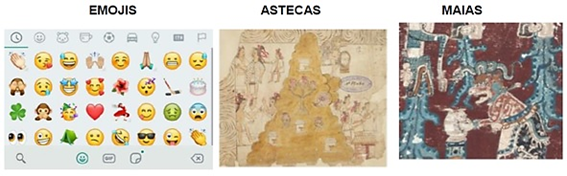 A civilização Asteca se desenvolveu entre os séculos XIV (14) e XVI (16) no México. Já a Maia, pode-se considerar que apareceu por volta de 2500 a.C., e sua melhor época iniciou-se em 900 d. C. e, finaliza no século XVI, antes da chegada dos espanhóis ao México.PICTOGRAFIA é o sistema primitivo de escrita em que se exprimiam as ideias por meio de cenas figuradas ou simbólicas, ou seja, por meio de desenhos.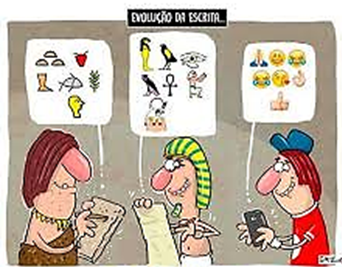 Observe a imagem a seguir e decifre alguns nomes pictografados, substituindo os códigos pelas letras correspondentes: 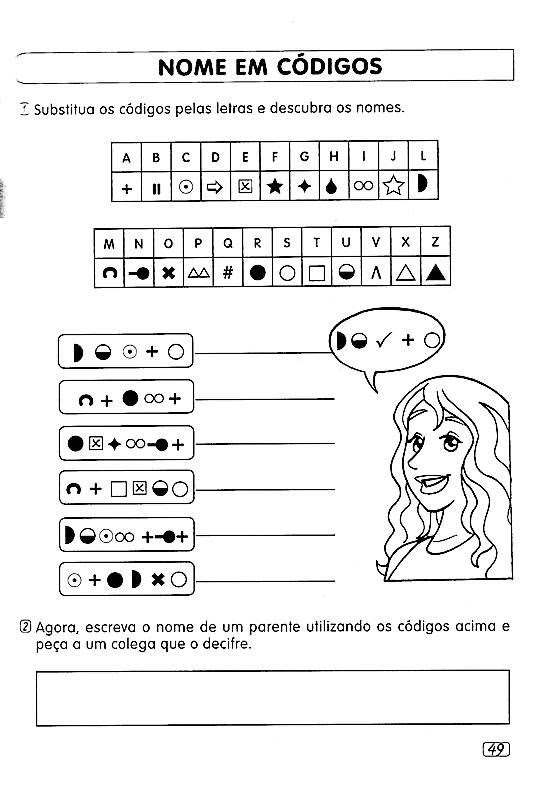 Agora, escreva seu nome completo usando os códigos:Baseando-se nas leituras e informações repassadas no vídeo responda as questões com capricho e atenção:Existe alguma semelhança entre os registros ASTECAS, MAIAS E EMOJIS? Qual?b) As escritas primitivas Maia e Asteca permitem saber sobre a forma de vida desses povos? Como?c) Somente através da escrita é possível a preservação da cultura?d) Os emojis podem ser considerados registros?e) Como sabemos de informações, características, formas de organização social de povos que viveram há centenas e milhares de anos atrás?Vamos ver se conseguimos decifrar esses ditados populares:Ditados populares são frases curtas que têm a função social de aconselhar e advertir, ao mesmo tempo em que transmitem ensinamentos.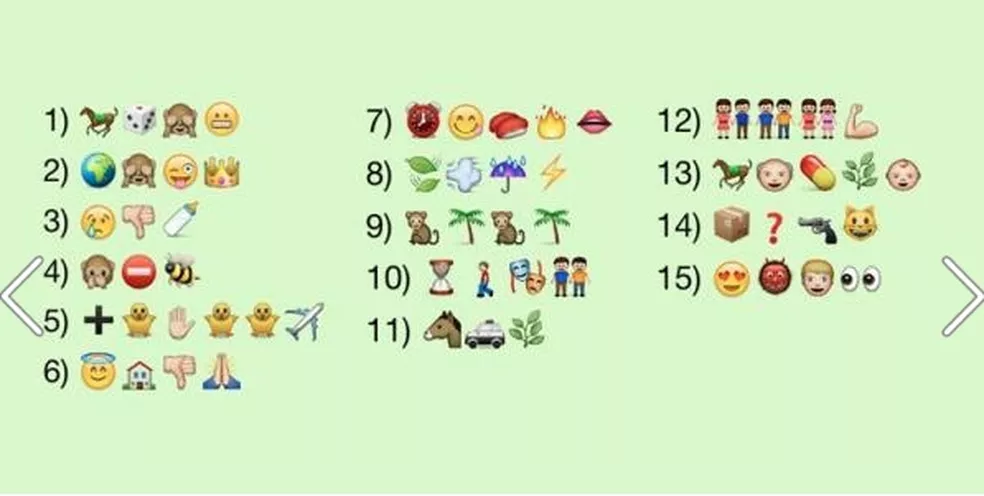 Agora é sua vez de fazer um registro sobre o seu dia. Porém, você deverá usar somente desenhos ou símbolos para representar cada coisa que fez hoje:Para descontrair vamos caprichar na cruzadinha legal? S ou SS? Preste muita atenção!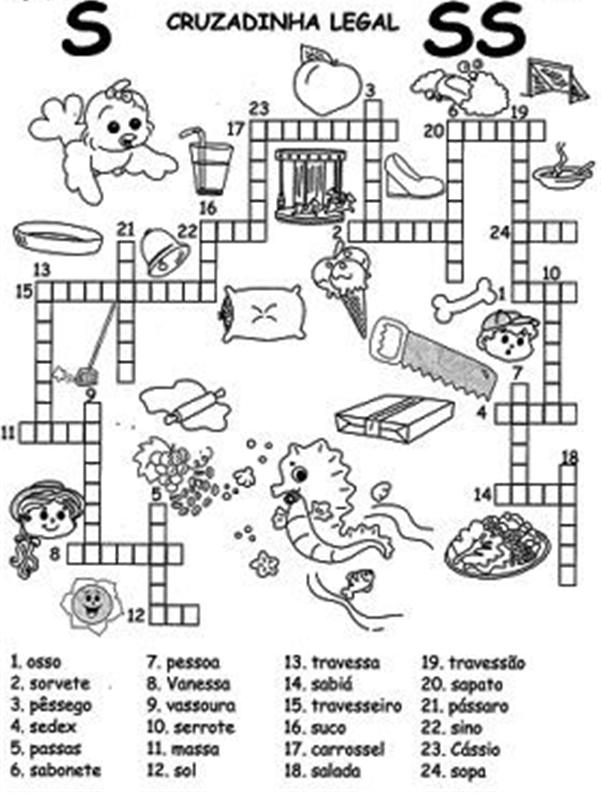 BOA SEMANA!!!OBSERVAÇÃO: OS CADERNOS DEVERÃO SER ENTREGUES NA ESCOLA NA SEXTA-FEIRA DIA 19/03 PARA CORREÇÃO DAS ATIVIDADES._______________________________________________________________________________________________Escola Municipal de Educação Básica Augustinho Marcon.Catanduvas, SC.Diretora: Tatiana Bittencourt Menegat. Assessora Técnica Pedagógica: Maristela Borella Baraúna.Assessora Técnica Administrativa: Margarete Petter Dutra.Professora: Alexandra Vieira dos Santos.Segunda Professora: Edilaine Antunes GonçalvesAluno (a): ________________________________________5º ano 01 e 02